В целях проведения открытого конкурса по отбору управляющей организации для управления многоквартирными домами, на основании Постановления Правительства РФ от 06.02.2006 № 75 «О порядке проведения органом местного самоуправления открытого конкурса по отбору управляющей организации для управления многоквартирным домом», руководствуясь ст. ст. 26, 38 Устава города Сосновоборска Красноярского края, ПОСТАНОВЛЯЮВнести в постановление администрации города Сосновоборска от 05.07.2019 № 1052 «Об утверждении Положения о конкурсной комиссии по проведению открытого конкурса по отбору управляющей организации для управления многоквартирными домами города Сосновоборска» следующие изменения:Пункт 3 изложить в новой редакции следующего содержания:«3. Возложить обязанности по организации и проведению открытого конкурса по отбору управляющей организации для управления многоквартирными домами города Сосновоборска на главного специалиста по благоустройству и содержанию городских территорий администрации города Сосновоборска.»1.2. Контроль за исполнением постановления возложить на заместителя Главы города по вопросам жизнеобеспечения (Д.В. Иванов). 2. Постановление вступает в силу в день, следующий за днем его официального опубликования в городской газете «Рабочий».Глава города Сосновоборска                                                                    А.С. Кудрявцев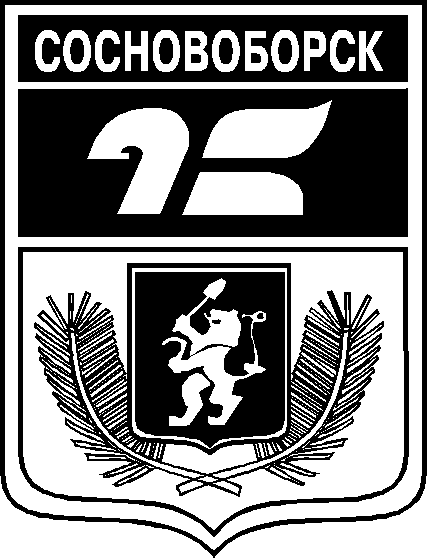 АДМИНИСТРАЦИЯ ГОРОДА СОСНОВОБОРСКАПОСТАНОВЛЕНИЕ   сентября 2023                                                                                                                               №  АДМИНИСТРАЦИЯ ГОРОДА СОСНОВОБОРСКАПОСТАНОВЛЕНИЕ   сентября 2023                                                                                                                               №  АДМИНИСТРАЦИЯ ГОРОДА СОСНОВОБОРСКАПОСТАНОВЛЕНИЕ   сентября 2023                                                                                                                               №  АДМИНИСТРАЦИЯ ГОРОДА СОСНОВОБОРСКАПОСТАНОВЛЕНИЕ   сентября 2023                                                                                                                               №  О внесении изменений в постановление администрации города Сосновоборска от 05.07.2019 № 1052 «Об утверждении Положения о конкурсной комиссии по проведению открытого конкурса по отбору управляющей организации для управления многоквартирными домами города Сосновоборска»